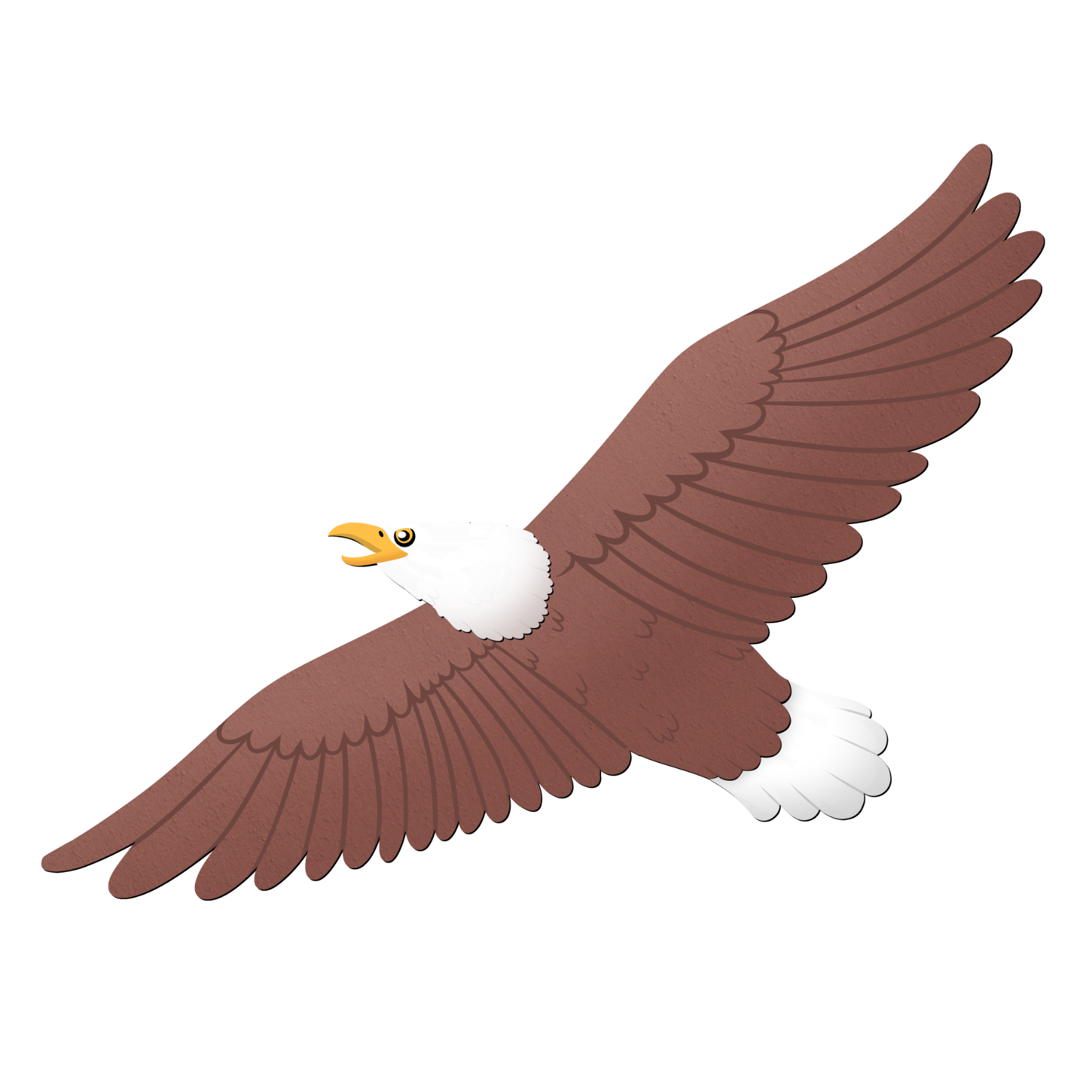 Migizi babaamise ishpiming zz zz zzEagle flies in the sky zz zz zzbabaamise – s/he flies aboutnandawaabam - look for, search for h/ishpiming - in the skyTeeth together, mouth open slightly. Hum and vibrate sound through your teeth. 